Early Childhood Work GroupJuly 31, 2018Amber Frommherz – Tlingit & HaidaBen Young – Hydaburg School DistrictClaudia Plesa – AASBEmily Ferry – AASBJamie Erickson – Hoonah Parents as TeachersJoy Lyon – AEYC-SEAKevin Ritchie – Best Starts JuneauLakrisha Brady – Sitka TribeMandy Evans – Sitka School DistrictMarita Young – Hydaburg School DistrictSupanika Ackerman – DEEDHow do we know we are successful?Increase public funding going to Early Childhood educationIncrease number of providers participating training Seed registry – open to everyoneLearn and grow – licensed providers (does not currently include pre-schools and headstart (but will soon) or unlicensed in-home care providersADP, just a snapshot in time. Maybe use Teaching Strategies (formative, measures pre-school through 3rd grade) and/or pair ADP with academic data to look for trends.)Number of times per week families are reading together (grant indicator and in surveys by AEYC and Headstart) Questions to ponder:How do we measure schools being ready for kindergartners? (Not just Kindergartners being ready for school)Is number of licensed providers an important indicator?Doesn’t have to be licensed, but the availability of quality childcare is just as dire in Hydaburg as it is in Juneau.Next STEPSLook at and if possible merge existing surveys (Joy, Amber, and Mandy) Community Needs AssessmentVision statement for work group (Mandy creates from conversation notes)Review and set goals for indicators, think about if/how we would want to track kidsWork group call – first week of Sept. (time and date TBD)Over the next five years working together we hope to achieve:Equity of access to high quality Early Childhood experiences and programming (including families, in-home providers, pre-schools and childcare centers)Better understanding of needs and gaps (childcare assessment)Community needs assessments (headstart process for this)Five years of affordable high quality childcare for families that need it (measures: number of slots, quality (state learn and grow), Kindergarten readiness (State), ACES.Statewide EC Data SystemAll children have access to high quality early care and learning (if needed) that include trauma informed and culturally responsive practices.Accessible and safe childcare for all kids, regardless of what community they are fromReduce red-tape/increase coordinationSustainable Systems change (how do we ask questions, define terms, build relationships)Community buy-in re: Early Childhood InvestmentsEnsuring we meet STEPS grant deliverablesSchool is ready for kids (not just kids ready for schoolRecognition and support of formal and informal childcare in the regionTeachers, pre-school, headstart, councilors connect and share infoTake advantage of culture camps (train and coordinate – connect councilors to teachers to share knowledge about students)Community-wide understand/acceptance of cultural educationReliable and timely community assessments re: early childhoodEarly childhood education training pipeline (HS – UAS – ECC work -> Higher qualified early child care staffingStrong, skilled parents and families (starts before birth)EC programming includes family and non-traditional providersSupported transitions to KDefinitions of school readiness for families, schools, kids, communities and staff.Headstart model for all. 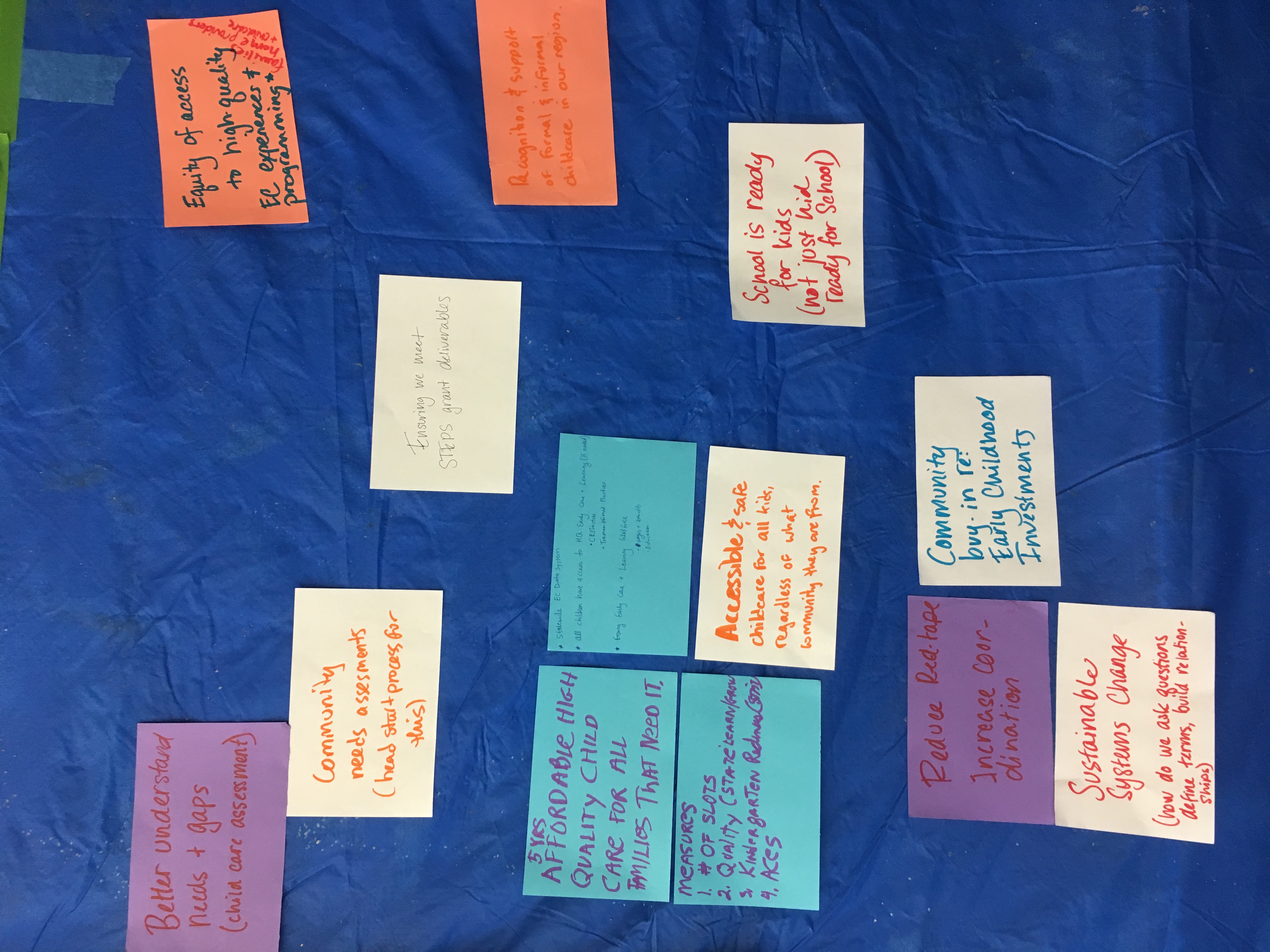 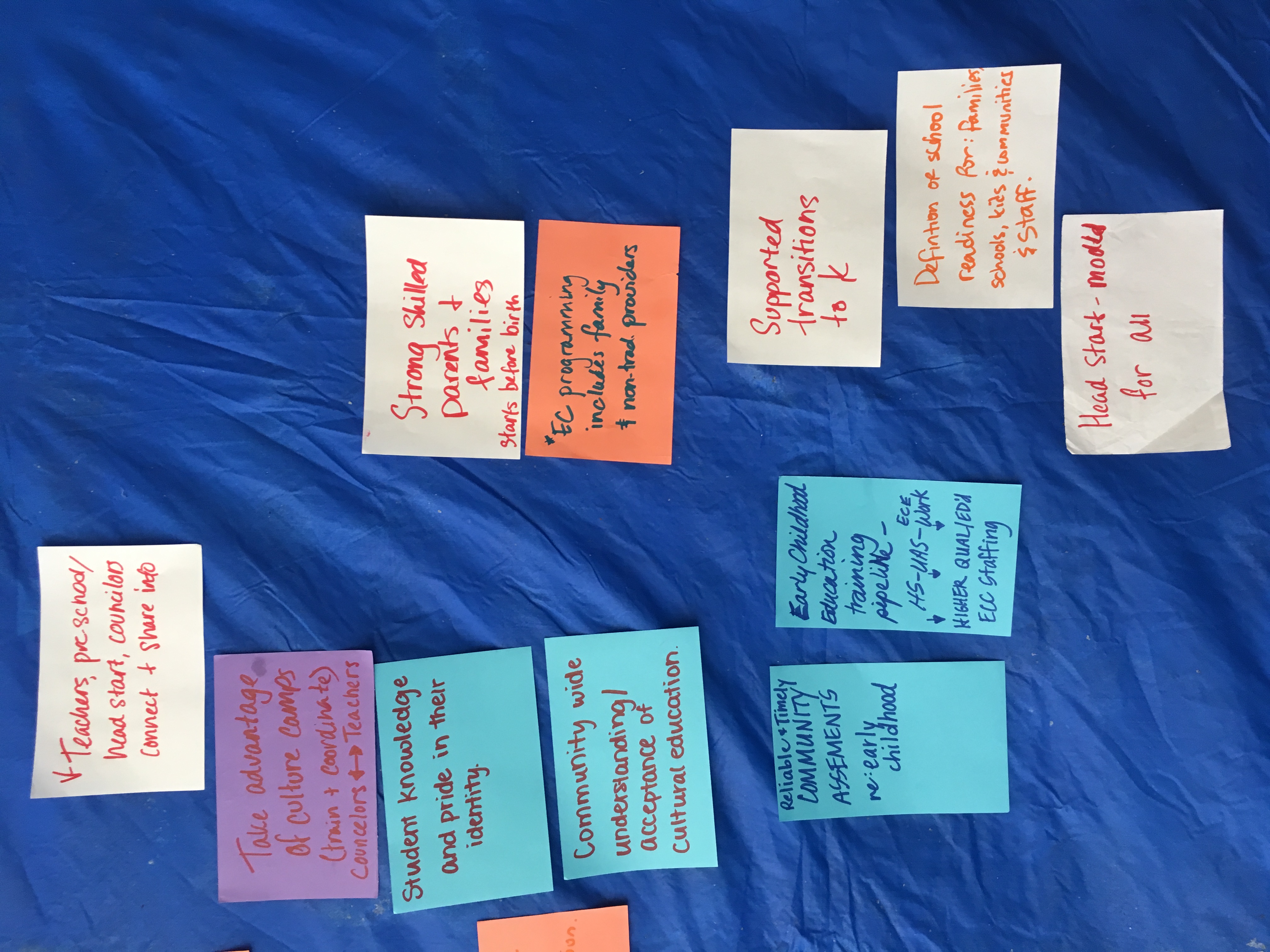 